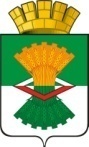 ФИНАНСОВЫЙ ОТДЕЛ АДМИНИСТРАЦИИМАХНЁВСКОГО МУНИЦИПАЛЬНОГО ОБРАЗОВАНИЯПРИКАЗ от  24.03.2022 г.                                                                                                          № 15                                         п.г.т. МахнёвоО внесении изменений в бюджетную роспись бюджета Махнёвского муниципального образования на 2022 год и плановый период 2023 и 2024 годов, утверждённую приказом Финансового отдела Администрации Махнёвского муниципального образования от 10.01.2022 года №1 (с изменениями от 27.01.2022 года №6/1, от 16.03.2022 года №8, от 17.03.2022 года №12)       В соответствии со ст. 217 Бюджетного кодекса Российской Федерации,  руководствуясь Положением о Финансовом отделе, утверждённом Решением Думы Махнёвского муниципального образования от 22.11.2010 года №359 (с изменениями от 10.03.2022 года №128), ПРИКАЗЫВАЮ: 1. Внести изменения в сводную бюджетную роспись бюджета Махнёвского муниципального образования на 2022 год и плановый период 2023 и 2024 годов согласно приложению № 1.2. Контроль исполнения настоящего приказа оставляю за собой.И.о.начальника Финансового отделаАдминистрации Махнёвского МО                                                            С.А.Козуб